2020阅文集团秋季校招火热进行中！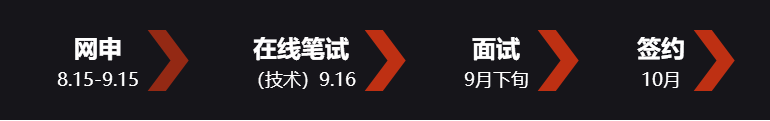 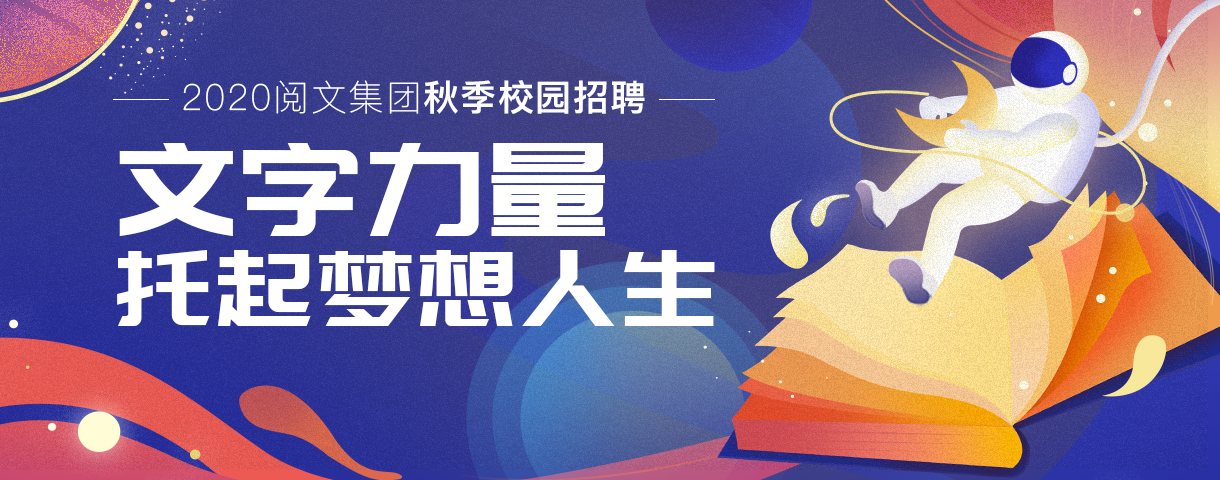 项目简介：阅文集团秋季校园招聘于8月15日正式启动，面向2020届的应届毕业生，工作地点分布在上海和北京。阅文集团提供丰厚的薪资福利待遇；健全的晋升成长体系；针对不同人群和需求的培训课程；对于校招学生，安排导师1v1，校招生封闭式培训等定向program，帮助学生从学校完美过渡到社会工作中。招聘流程：网申时间：2019年8月15日-2019年9月15日在线宣讲会：9月5日 19：30 on实习僧TV技术在线笔试：9月16日面试：9月下旬，以通知为准面试路线：上海，北京，南京，沈阳 Offer发放与签约：10月份简历投递：PC：campus.yuewen.com微信：关注“阅文集团招聘”或扫描二维码微博：@阅文招聘天团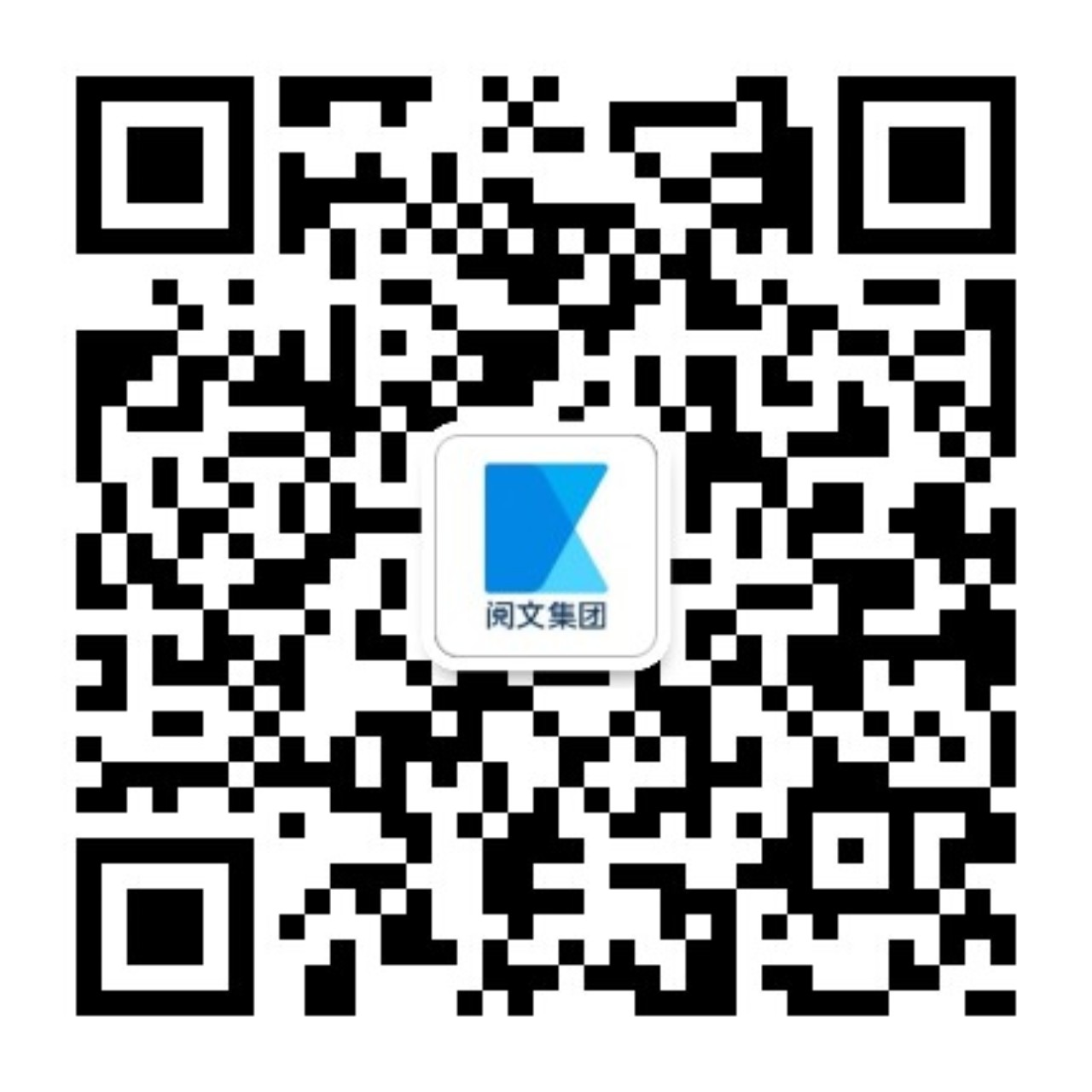 Q&A：关于简历投递本次招聘面向哪些专业的学生？其他专业的学生有没有机会？阅文校招没有严格的专业限制，我们看重的是你的发展潜力和个人能力，当然还有你满满的热情~我最多可以申请多少职位？每个同学最多只能申请一个职位。所以千万记得考虑好了再下手哦，简历投递截止日期为9月15日。职位投递成功之后，我还能更改投递的职位或部门吗？投递成功后就无法更改投递的职位与部门了，所以在投递前请务必再三确认想要投递的职位哦。关于内推如何获得内推？找到身边在阅文的学长学姐，向他们疯狂撒娇索要内推码~通过内推的同学有什么优待呢？通过内推的同学可以免去HR简历筛选，直接进入部门简历筛选。关于笔试我不是技术岗，需要做在线笔试么？不需要，过了简历筛选环节，就可以与你的面试官见面啦。提交简历之后，我什么时候能收到笔试通知？通知的形式是什么？我们会在简历投递截止后尽快进行简历筛选，并通过邮件、短信等形式来通知各位同学参加在线笔试，具体时间会在9月16日之前。9月16日正式开始笔试，请同学们确保简历上所留的电话及邮箱能够准确联系到你。关于面试面试是在什么时间开始？面试时间是在9月下旬，请大家随时关注“阅文集团招聘”微信公众号和“阅文招聘天团”微博，掌握最新动态。面试是怎么通知的？如果在申请的过程中被拒，我会收到相关通知吗？筛选通过的同学我们会通过邮件和电话与你沟通，要记得定时查看邮箱，开启你的手机铃声哦；考虑到校招网申人数众多，对于没有通过的同学，我们暂不能保证能及时发放拒信，还请大家谅解。申请职位时选择的部门一定是我未来工作的部门吗？我们会尽可能满足你对工作部门的选择。但从人性化的方面考虑，我们也会综合你的个人意愿、能力、部门实际的需求进行调剂，为你开启一条加入阅文的新通道。关于offer一般在面试后多久会发放offer？大概1-3周，你就可以收到我们的offer啦。部分职位可能因为面试者众多，需要等较长的时间。还请同学们耐心等待~我拿到了阅文集团的offer，是否需要提前来实习？拿到offer的同学，我们会尽快与你沟通签订三方协议，并与你确定预期毕业时间。在毕业之前，公司不强制要求入职前实习，在不影响毕业设计、论文答辩的情况下，我们鼓励你积极来公司提前实习，实习不仅能帮助你快速融入团队，也能让你对公司更加了解。我不是2020届毕业生可以参加此次校园招聘吗？2020届校园招聘只针对2020届毕业生，非2020届毕业生可以投递社招&日常实习生岗位如果有其他疑问或吐槽，可以关注我们的微信公众号“阅文集团招聘”和微博@“阅文招聘天团”，给我们留言。招聘组的小哥哥小姐姐们等你来撩~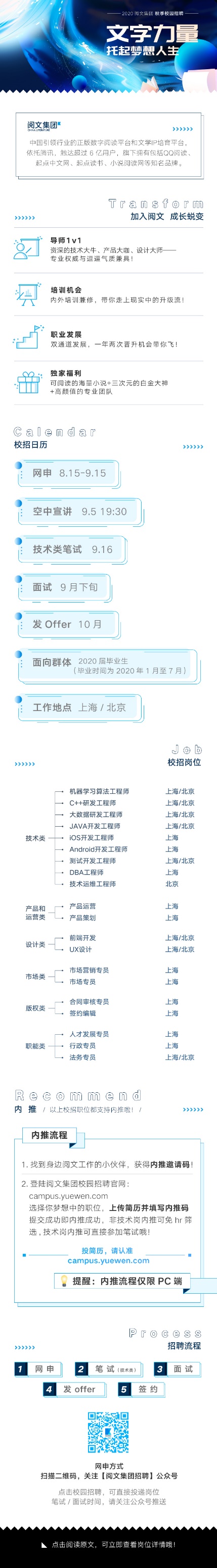 职位类型岗位名称 工作地点版权类合同审核专员上海版权类签约编辑上海职能类人才发展专员上海职能类行政专员上海职能类法务专员上海/北京产品和运营类产品运营上海产品和运营类产品策划上海设计类前端开发上海/北京设计类UX设计上海/北京市场类市场营销专员上海市场类市场专员上海技术类机器学习算法工程师上海/北京技术类C++研发工程师上海/北京技术类大数据研发工程师上海/北京技术类JAVA开发工程师上海/北京技术类iOS开发工程师上海技术类Android开发工程师上海技术类测试开发工程师上海/北京技术类DBA工程师上海技术类技术运维工程师北京